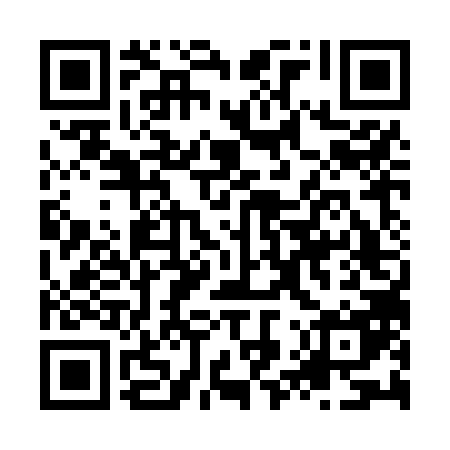 Prayer times for Port Noarlunga, AustraliaWed 1 May 2024 - Fri 31 May 2024High Latitude Method: NonePrayer Calculation Method: Muslim World LeagueAsar Calculation Method: ShafiPrayer times provided by https://www.salahtimes.comDateDayFajrSunriseDhuhrAsrMaghribIsha1Wed5:276:5312:133:115:336:542Thu5:276:5412:133:105:326:533Fri5:286:5412:133:095:316:534Sat5:296:5512:133:085:306:525Sun5:296:5612:133:085:296:516Mon5:306:5712:133:075:286:507Tue5:316:5812:133:065:276:498Wed5:316:5812:133:055:266:489Thu5:326:5912:133:055:266:4810Fri5:337:0012:133:045:256:4711Sat5:337:0112:133:035:246:4612Sun5:347:0212:133:035:236:4613Mon5:357:0212:123:025:226:4514Tue5:357:0312:123:015:226:4415Wed5:367:0412:133:015:216:4416Thu5:377:0512:133:005:206:4317Fri5:377:0512:133:005:196:4318Sat5:387:0612:132:595:196:4219Sun5:387:0712:132:595:186:4120Mon5:397:0812:132:585:176:4121Tue5:407:0812:132:585:176:4122Wed5:407:0912:132:575:166:4023Thu5:417:1012:132:575:166:4024Fri5:417:1012:132:565:156:3925Sat5:427:1112:132:565:156:3926Sun5:437:1212:132:555:146:3927Mon5:437:1312:132:555:146:3828Tue5:447:1312:132:555:136:3829Wed5:447:1412:142:545:136:3830Thu5:457:1412:142:545:136:3731Fri5:457:1512:142:545:126:37